		Інформація для ЗМІ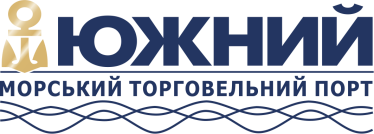 м. Южне								                    28 серпня 2020 р.710,8 мільйонів гривень заплатило державне підприємство «Морський торговельний порт «Южний» до  бюджетів всіх рівнів за 7 місяців 2020 рокуДП «МТП «Южний» - одне з найбільших державних підприємств-платників податків в Одеській області. До місцевого бюджету від держстивідора надійшло 100,4 мільйонів гривень, до державного бюджету – 478 мільйонів гривень, інші податки та збори склали 132,4 мільйонів гривень.«Порт «Южний» не тільки забезпечує жителів області робочими місцями (на підприємстві працює 2661 штатних працівників), а й дбає про добробут та розвиток Одеської області та країни в цілому, насичуючи казну за рахунок податкових відрахувань», - зазначив в.о. директора ДП «МТП «Южний» Сергій Ковшар.Місто Южне молоде, проте динамічно розвивається рік у рік, адже поблизу міста, в акваторіі порту «Південний», успішно функціонують  потужні державні підприємства. На податки ДП «МТП «Южний» у тому числі фінансуються місцеві програми розвитку та найрізноманітніші соціальні програми. Зокрема, державна програма «Велике будівництво», в рамках якої 4 липня цього року було відкрито стадіон та спортивний майданчик. Триває реконструкція проспекту Миру.Довідка: Державне підприємство «Морський торговельний порт «Южний» розташоване в незамерзаючій глибоководній акваторії порту Південний, одного з найбільших і перспективних на Чорному морі. Спеціалізується на переробці навалочних, генеральних і тарно-штучних вантажів, які перевозяться морським, залізничним і автомобільним транспортом. Підприємство оперує п'ятьма глибоководними причалами, два з яких мають можливість обробляти судна типу Capesize, завантажуючи їх до повної вантажомісткості. Досягнута річна потужність роботи підприємства в 2019 році – 15,15 млн. тонн.